Supplementary Figure SF2. Bifactor Model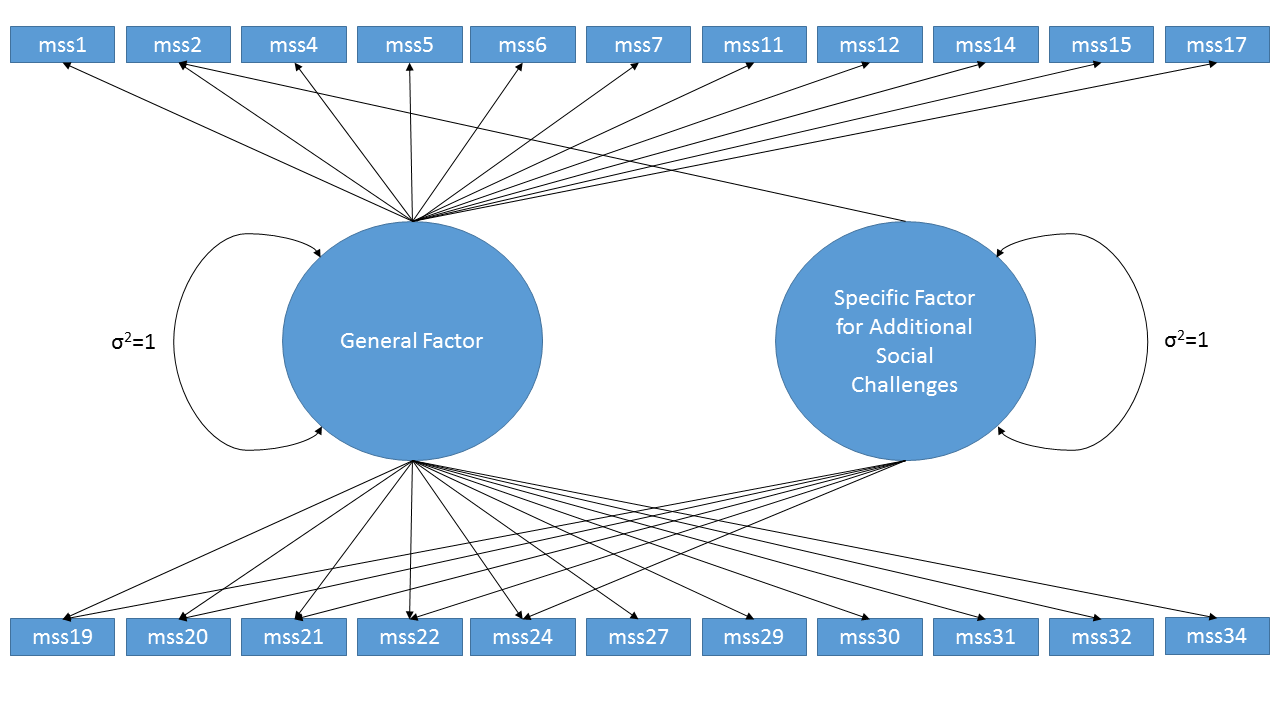 